NotesMarch 11th 2018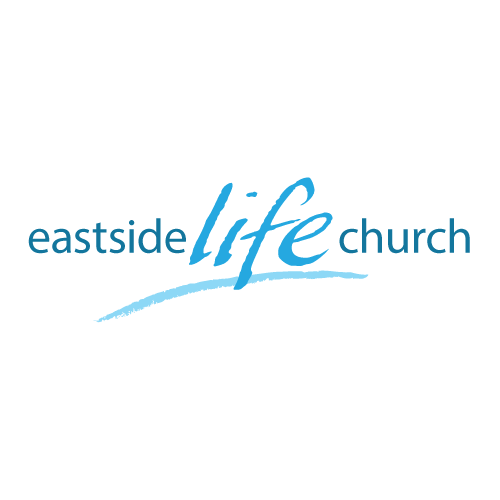 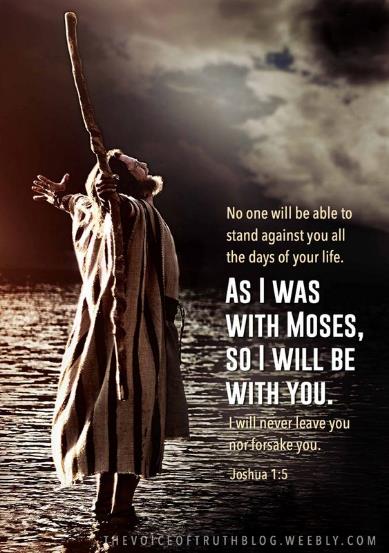 Possess the Land - 1WelcomePossess the Land - 1The Back storyWhy do we have all the OT stories?1 Corinthians 10:11Now all these things happened to them as examples, and they were written for our admonition, upon whom the ends of the ages have come.They show us how to live in the light of Christ’s victoryThe Back Story to the “Promised Land” focus:Israelites had a ‘land’ promised to them under Abraham.During a famine time, went to Egypt for help, & stayed for 430 years	Became ‘slaves’ after Joseph’s time.Moses (Charlton Heston) was called to lead them out back to the land.	At first, balked at entering in & thus…	          …landed up wandering in the wilderness for 40 years.Moses died, and Joshua was to lead them in across the Jordan @ Jericho.We’re coming up to “Easter”
(Jewish Passover ‘Matzos’ and all that)Exodus 12:24 – the first born was to be “passed over” & sparedThe rules associated with the law were not God’s best! – (Relationship was)Exodus 19:3-6A kingdom of priests and a holy nation who draws near!God still wants us to be a kingdom of priests and a holy nation in ChristRevelation 1: 5b -6To Him who loved us and washed us from our sins in His own blood, 6 and has made us kings and priests to His God and Father, to Him be glory and dominion forever and ever. Amen.The two “crossings”  (Red Sea / Jordan River)Red Sea under Moses:Miraculously taken out from Egyptian slavery (type of sin) across the Red Sea.	(The delay of 40 years was because of unbelief).Speaks of the “Cross” – what Jesus did in breaking the back of sin.Jordan River under Joshua:Now they were to enter into the ‘promised land’ by crossing the Jordan.	A land that ‘already belonged’ to them by faith.Speaks of the resurrection life “in” Christ revealed to us by the Holy Spirit.Today:We ‘possess the our promised ‘land’, not by performing a set of works …	…but by faith that comes as a consequence of revelation or light.Coming to know what belongs to you (already) in Christ and acting on it.Final Take Away & CommunionWhat Jesus did at the cross delivered us from the slavery of:SinSicknessLackNow with the help of the Holy Spirit we are encouragedto possess (receive) the ‘promised land’.